Sts. Peter & PaulEvangelical Lutheran ChurchLutheran Church-Missouri SynodFounded-1917 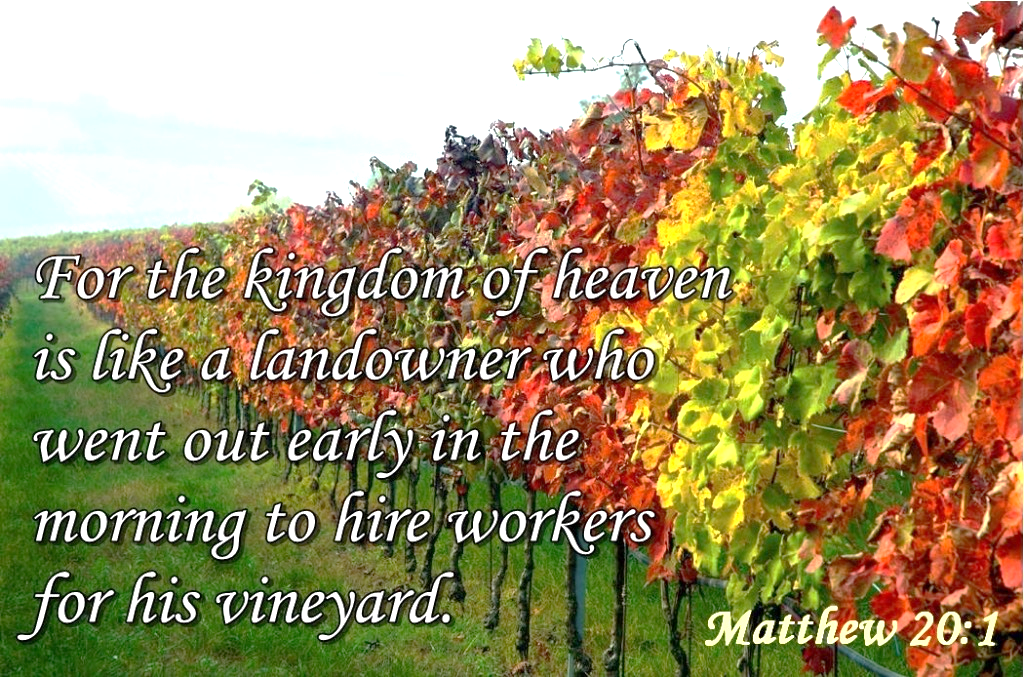 January 28, 2024 699 Stambaugh Ave.Sharon, Pennsylvania 16146“I was glad when they said to me, Let us go to the house of the LORD!”Psalm 122:1Sts. Peter & Paul Evangelical Lutheran Church, LC-MS SEPTUAGESIMAJanuary 28, 2024A special welcome to our guests this day! If you would like more information about The Lutheran Church - Missouri Synod, or this congregation, please speak with Pastor Deal or an Elder after the service.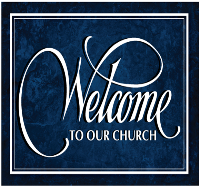 Members & Guests:  Don’t be embarrassed if your children make noise during the worship service, all children do.  We encourage families to worship together but, if you feel the need, there are pews in the rear of the Church which are reserved for young families on both sides of the sanctuary. There is also a quiet room available to you, located next to the sanctuary (formerly the Pastor’s office), where you would be able to follow along with the service. Today’s service includes the Sacrament of Holy Communion.  If during this past year, you have not worshipped with us and been communed, we respectfully ask that you do not partake of this sacrament this day before first speaking with Pastor Deal.  If visiting from a sister congregation of the LC-MS and are in good standing, please inform Pastor Deal of your desire to commune prior to the service.   If wishing to receive a blessing during communion, please approach with your arms crossed.  CONTACT INFORMATIONPastor Deal:  pastordeal@saintspeterandpaul.net or 724-347-3620 (opt. 2)Church Office:  church@saintspeterandpaul.net or 724-347-3620 (opt. 3)Secretary’s Office:  The office will be open Monday (10:30 am-7 pm) and Thursday (8:30 am-4:30 pm).Silent prayer before worship:  Almighty God, through Your Word, make me aware of Your awesome power and of Your boundless love in Jesus Christ, and lead me to worship You with my heart as well as my lips.  In Jesus’ name.  Amen.Confession and AbsolutionOpening Hymn:  LSB #823 “May God Bestow on Us His Grace”The sign of the cross may be made by all in remembrance of their Baptism.InvocationP	In the name of the Father and of the T Son and of the Holy Spirit.C	Amen.Exhortation	Hebrews 10:22; Psalm 124:8; Psalm 32:5P	Beloved in the Lord! Let us draw near with a true heart and confess our sins unto God our Father, beseeching Him in the name of our Lord Jesus Christ to grant us forgiveness.P	Our help is in the name of the Lord,C	who made heaven and earth.P	I said, I will confess my transgressions unto the Lord,C	and You forgave the iniquity of my sin.Silence for reflection on God’s Word and for self-examination.Confession of SinsP	O almighty God, merciful Father,C	I, a poor, miserable sinner, confess unto You all my sins and iniquities with which I have ever offended You and justly deserved Your temporal and eternal punishment. But I am heartily sorry for them and sincerely repent of them, and I pray You of Your boundless mercy and for the sake of the holy, innocent, bitter sufferings and death of Your beloved Son, Jesus Christ, to be gracious and merciful to me, a poor, sinful being.Absolution	[John 20:19–23]P	Upon this your confession, I, by virtue of my office, as a called and ordained servant of the Word, announce the grace of God unto all of you, and in the stead and by the command of my Lord Jesus Christ I forgive you all your sins in the name of the Father and of the T Son and of the Holy Spirit.C	Amen.Service of the WordIntroit	Psalm 18:1–2a, 27, 32, 49; antiphon: vv. 5–6a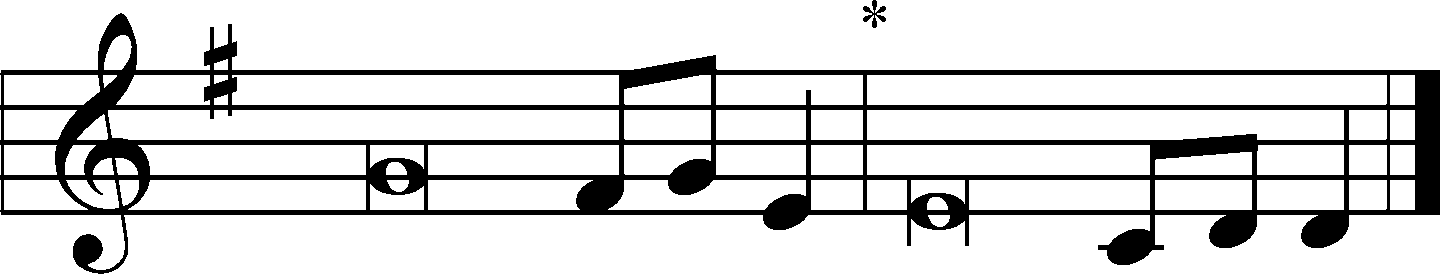 The cords of Sheol en- | tangled me;*
	the snares of death con- | fronted me.
In my distress I called up- | on the Lord.*
	From his temple he | heard my voice.
I love you, O | Lord, my strength.*
	The Lord is my rock and my fortress and my de- | liverer.
For you save a humble | people,*
	but the haughty eyes | you bring down.
[You have] equipped | me with strength*
	and made my way | blameless.
For this I will praise you, O Lord, among the | nations,*
	and sing | to your name.
Glory be to the Father and | to the Son*
	and to the Holy | Spirit;
as it was in the be- | ginning,*
	is now, and will be forever. | Amen.
Kyrie	Mark 10:47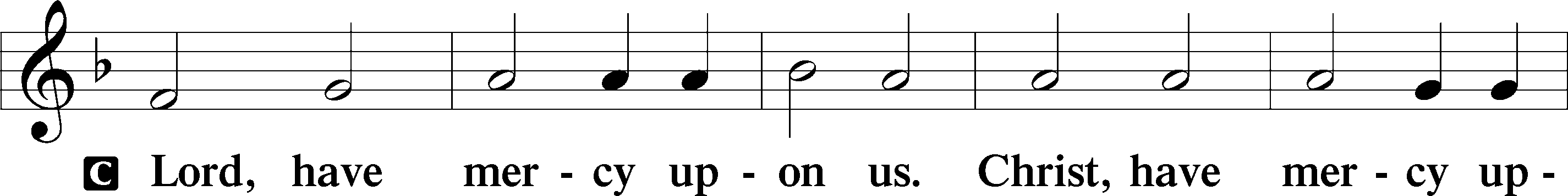 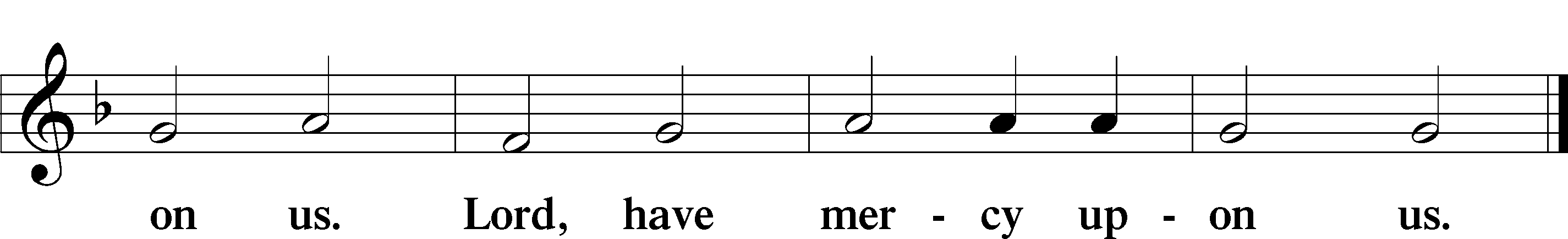 Salutation and Collect of the Day: SeptuagesimaP	The Lord be with you.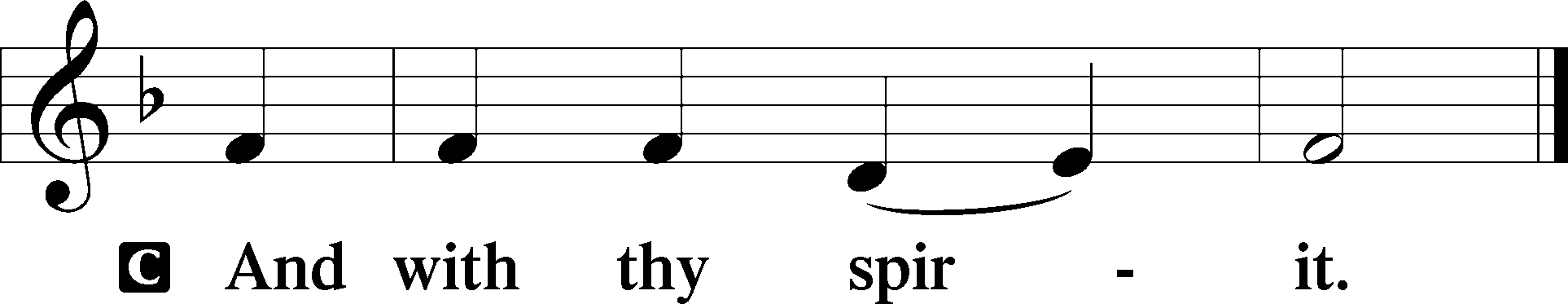 P	Let us pray.O Lord, graciously hear the prayers of Your people that we who justly suffer the consequence of our sin may be mercifully delivered by Your goodness to the glory of Your name; through Jesus Christ, Your Son, our Lord, who lives and reigns with You and the Holy Spirit, one God, now and forever.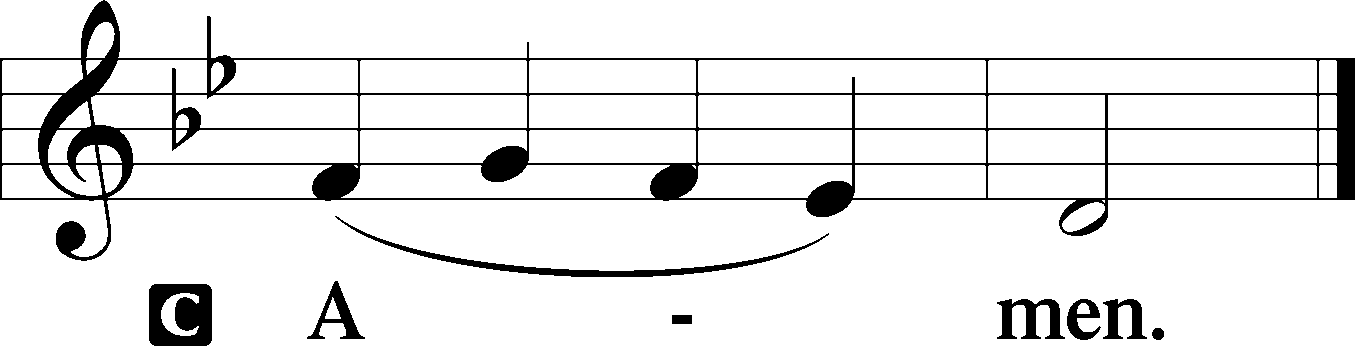 SitProphecy:  Daniel 9:2–10 (NKJV)In those days: I, Daniel, understood by the books the number of the years specified by the word of the Lord through Jeremiah the prophet, that He would accomplish seventy years in the desolations of Jerusalem. Then I set my face toward the Lord God to make request by prayer and supplications, with fasting, sackcloth, and ashes. And I prayed to the Lord my God, and made confession, and said, “O Lord, great and awesome God, who keeps His covenant and mercy with those who love Him, and with those who keep His commandments, we have sinned and committed iniquity, we have done wickedly and rebelled, even by departing from Your precepts and Your judgments. Neither have we heeded Your servants the prophets, who spoke in Your name to our kings and our princes, to our fathers and all the people of the land. O Lord, righteousness belongs to You, but to us shame of face, as it is this day—to the men of Judah, to the inhabitants of Jerusalem and all Israel, those near and those far off in all the countries to which You have driven them, because of the unfaithfulness which they have committed against You. O Lord, to us belongs shame of face, to our kings, our princes, and our fathers, because we have sinned against You. To the Lord our God belong mercy and forgiveness, though we have rebelled against Him. We have not obeyed the voice of the Lord our God, to walk in His laws, which He set before us by His servants the prophets.”P	This is the Word of the Lord.C	Thanks be to God.Gradual	Psalm 9:9–10, 18–19aThe Lord is a stronghold for | the oppressed,*
	a stronghold in times of | trouble.
And those who know your name put their | trust in you,*
	for you, O Lord, have not forsaken those who | seek you.
For the needy shall not always be for- | gotten,*
	and the hope of the poor shall not perish for- | ever.
A- | rise, O Lord!*
	Let not | man prevail.Epistle: 1 Corinthians 9:24—10:4 (NKJV)Brethren: Do you not know that those who run in a race all run, but one receives the prize? Run in such a way that you may obtain it. And everyone who competes for the prize is temperate in all things. Now they do it to obtain a perishable crown, but we for an imperishable crown. Therefore I run thus: not with uncertainty. Thus I fight: not as one who beats the air. But I discipline my body and bring it into subjection, lest, when I have preached to others, I myself should become disqualified. Moreover, brethren, I do not want you to be unaware that all our fathers were under the cloud, all passed through the sea, all were baptized into Moses in the cloud and in the sea, all ate the same spiritual food, and all drank the same spiritual drink. For they drank of that spiritual Rock that followed them, and that Rock was Christ.P	This is the Word of the Lord.C	Thanks be to God.StandTract	Psalm 130:1–4Out | of the depths*
	I cry to you, | O Lord!
O Lord, | hear my voice!*
	Let your ears be attentive to the voice of my pleas for | mercy!
If you, O Lord, should mark in- | iquities,*
	O Lord, | who could stand?
But with you there is for- | giveness,*
	that you | may be feared.Holy Gospel: Matthew 20:1–16 (NKJV)P	The Holy Gospel according to St. Matthew, the twentieth chapter.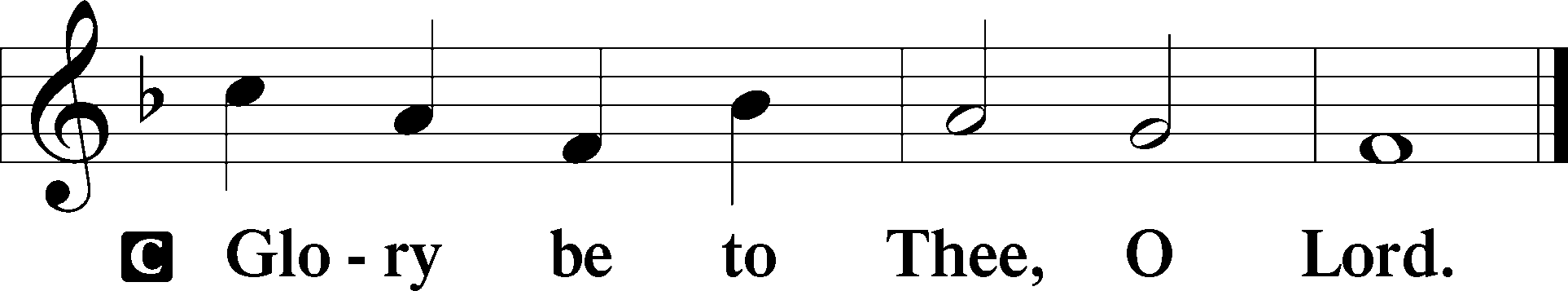 At that time Jesus spoke this parable to His disciples: “The kingdom of heaven is like a landowner who went out early in the morning to hire laborers for his vineyard. Now when he had agreed with the laborers for a denarius a day, he sent them into his vineyard. And he went out about the third hour and saw others standing idle in the marketplace, and said to them, ‘You also go into the vineyard, and whatever is right I will give you.’ So they went. Again he went out about the sixth and the ninth hour, and did likewise. And about the eleventh hour he went out and found others standing idle, and said to them, ‘Why have you been standing here idle all day?’ They said to him, ‘Because no one hired us.’ He said to them, ‘You also go into the vineyard, and whatever is right you will receive.’ So when evening had come, the owner of the vineyard said to his steward, ‘Call the laborers and give them their wages, beginning with the last to the first.’ And when those came who were hired about the eleventh hour, they each received a denarius. But when the first came, they supposed that they would receive more; and they likewise received each a denarius. And when they had received it, they complained against the landowner, saying, ‘These last men have worked only one hour, and you made them equal to us who have borne the burden and the heat of the day.’ But he answered one of them and said, ‘Friend, I am doing you no wrong. Did you not agree with me for a denarius? Take what is yours and go your way. I wish to give to this last man the same as to you. Is it not lawful for me to do what I wish with my own things? Or is your eye evil because I am good?’ So the last will be first, and the first last. For many are called, but few chosen.”P	This is the Gospel of the Lord.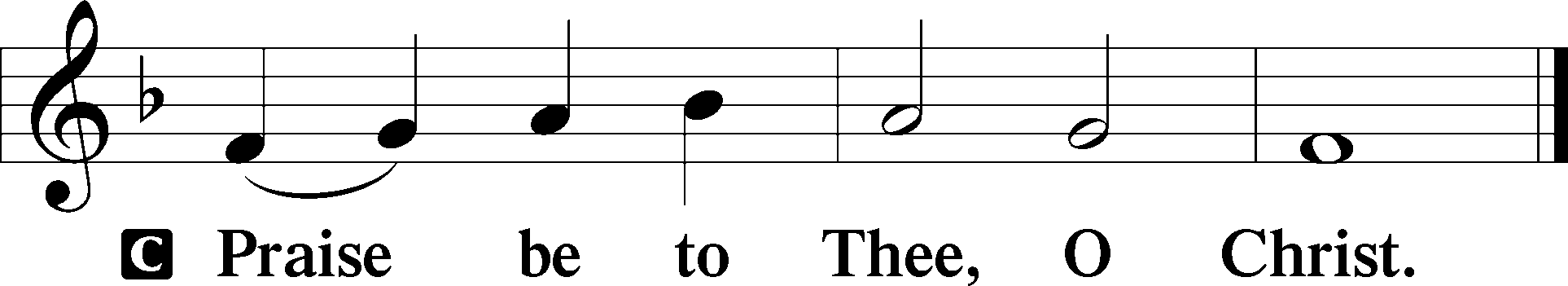 Nicene CreedC	I believe in one God,     the Father Almighty,     maker of heaven and earth          and of all things visible and invisible.And in one Lord Jesus Christ,     the only-begotten Son of God,     begotten of His Father before all worlds,     God of God, Light of Light,     very God of very God,     begotten, not made,     being of one substance with the Father,     by whom all things were made;     who for us men and for our salvation came down from heaven     and was incarnate by the Holy Spirit of the virgin Mary     and was made man;     and was crucified also for us under Pontius Pilate.     He suffered and was buried.     And the third day He rose again according to the Scriptures          and ascended into heaven     and sits at the right hand of the Father.     And He will come again with glory to judge both the living and the dead,     whose kingdom will have no end.And I believe in the Holy Spirit,     the Lord and giver of life,     who proceeds from the Father and the Son,     who with the Father and the Son together is worshiped and glorified,     who spoke by the prophets.     And I believe in one holy Christian and apostolic Church,     I acknowledge one Baptism for the remission of sins,     and I look for the resurrection of the dead     and the life T of the world to come. Amen.SitHymn of the Day:  LSB #555 “Salvation unto Us Has Come”SermonStandOffertory	Psalm 51:10–12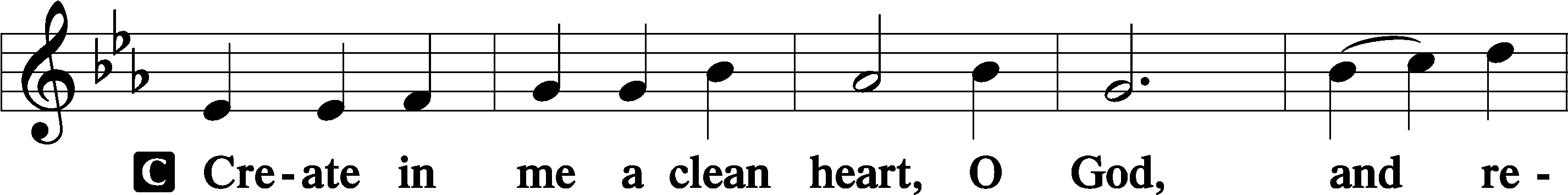 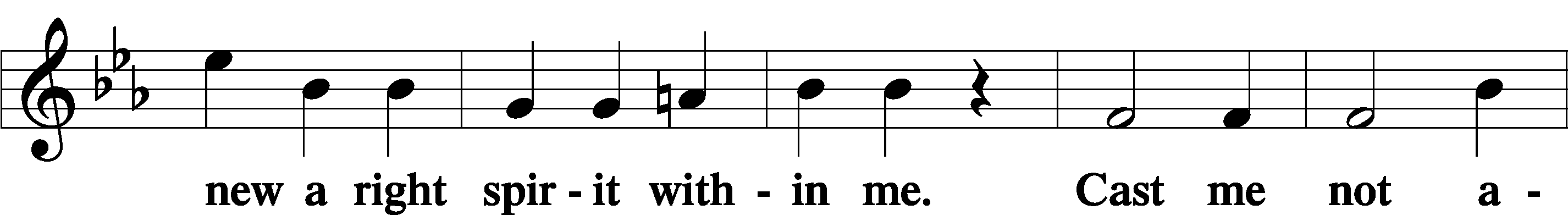 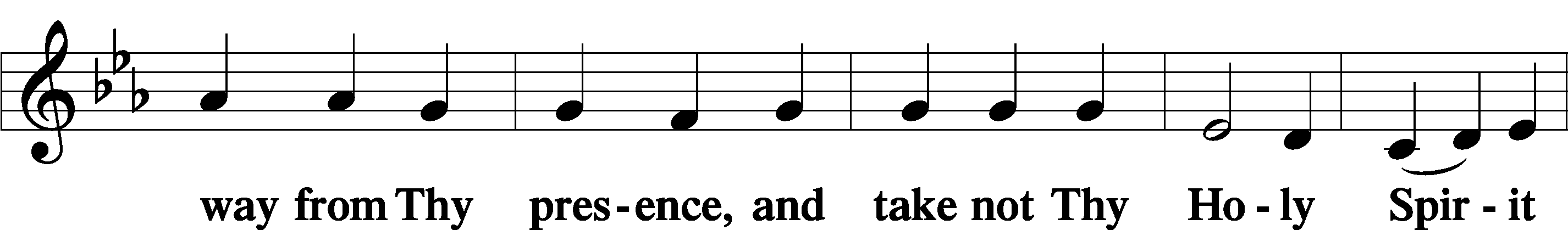 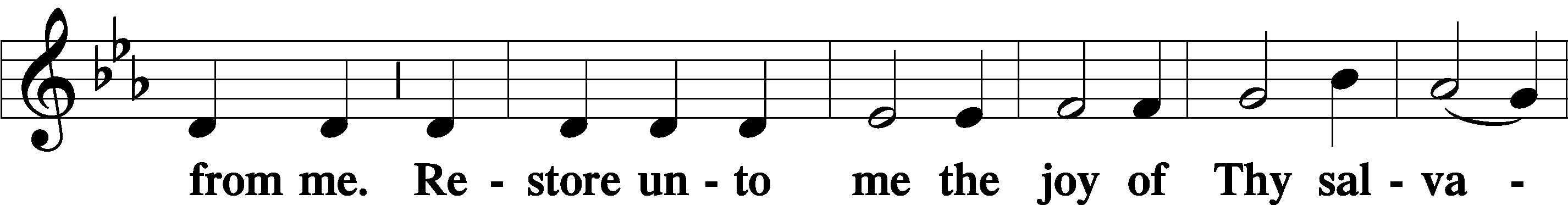 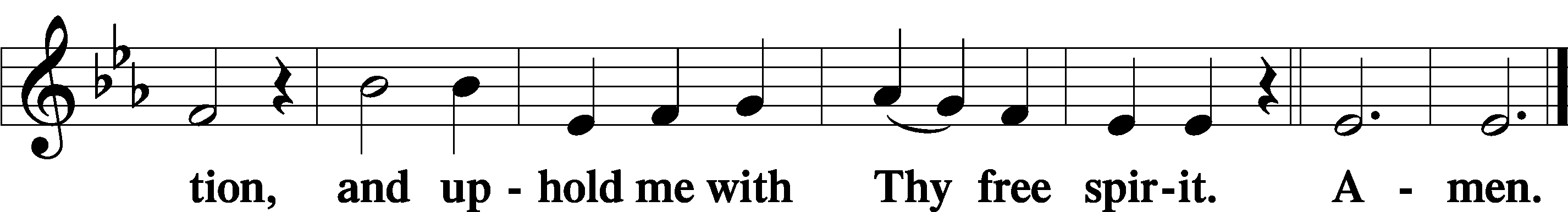 Prayer of the ChurchSitPreparatory Hymn:  LSB #642 “O Living Bread from Heaven”StandService of the SacramentPreface	2 Timothy 4:22; Colossians 3:1 Psalm 136P	The Lord be with you.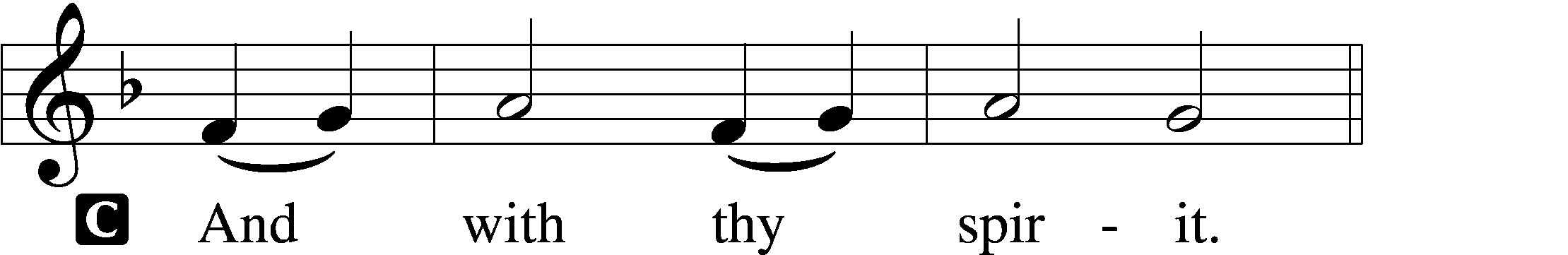 P	Lift up your hearts.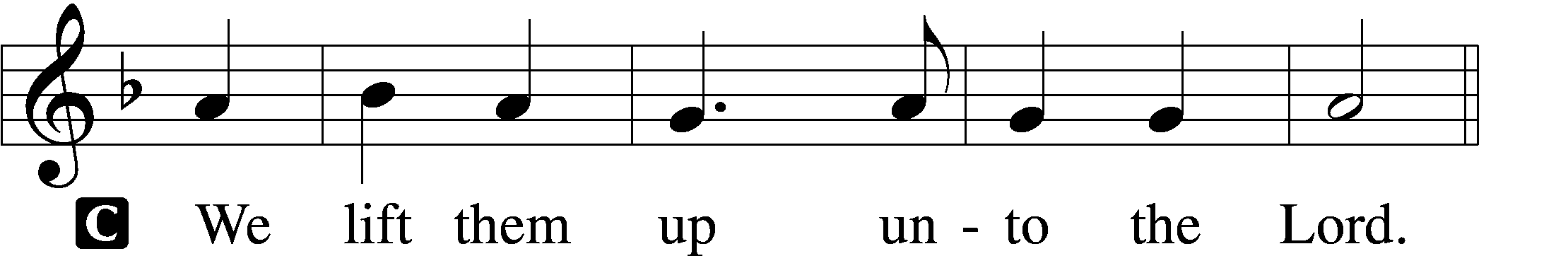 P	Let us give thanks unto the Lord, our God.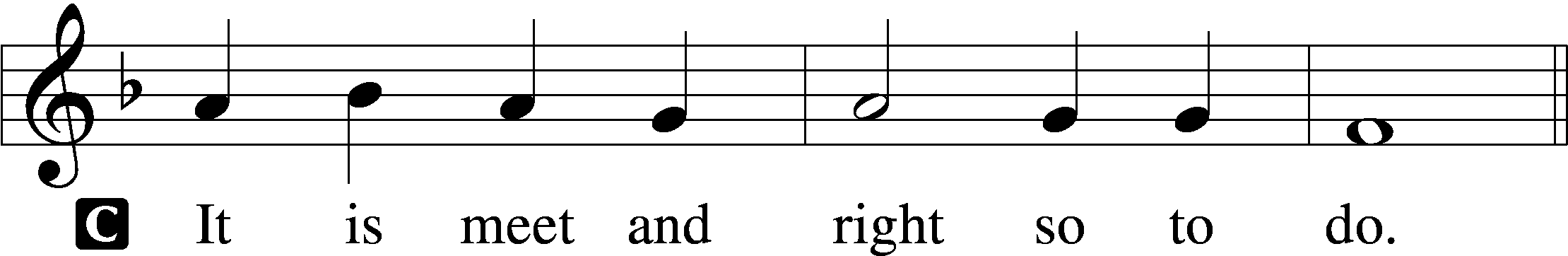 Proper Preface (Abbreviated)	LSB 194P	It is truly meet, right, and salutary . . . evermore praising You and saying:Sanctus	Isaiah 6:3; Matthew 21:9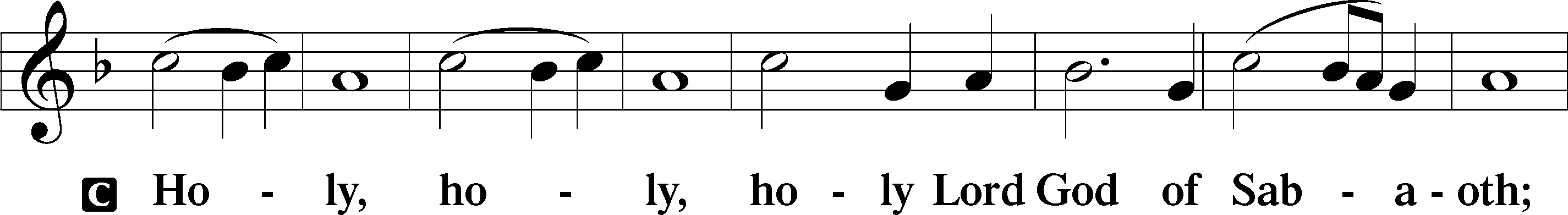 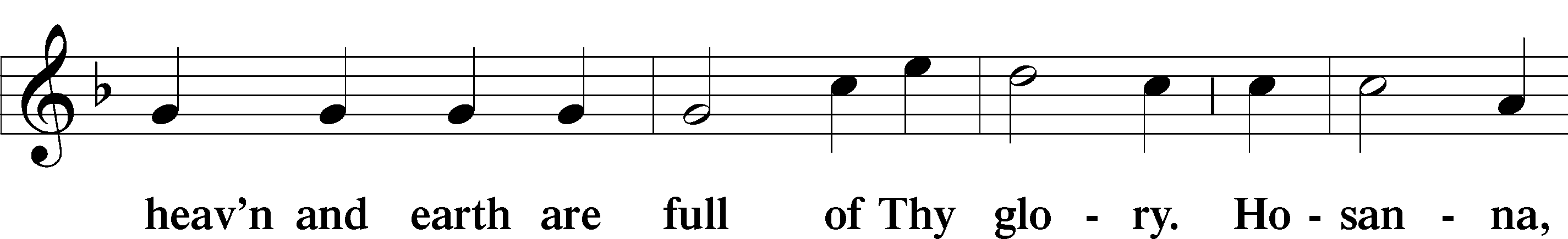 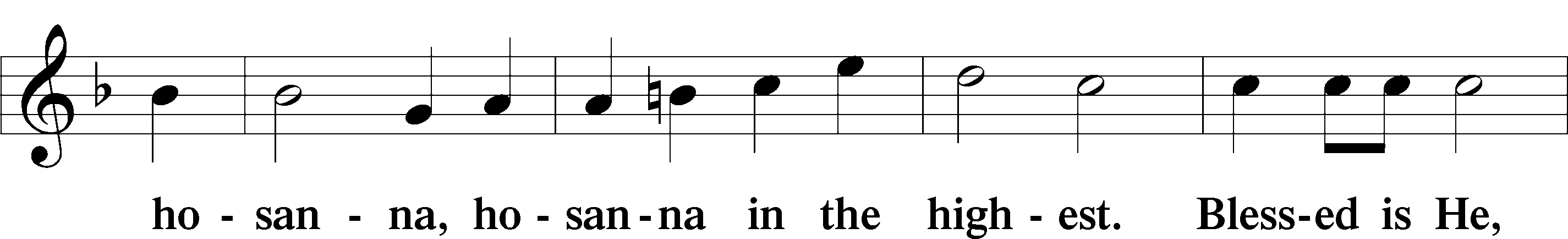 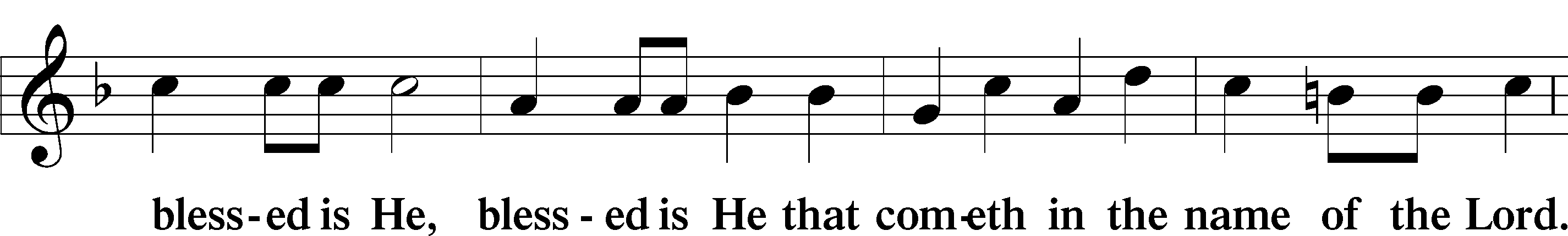 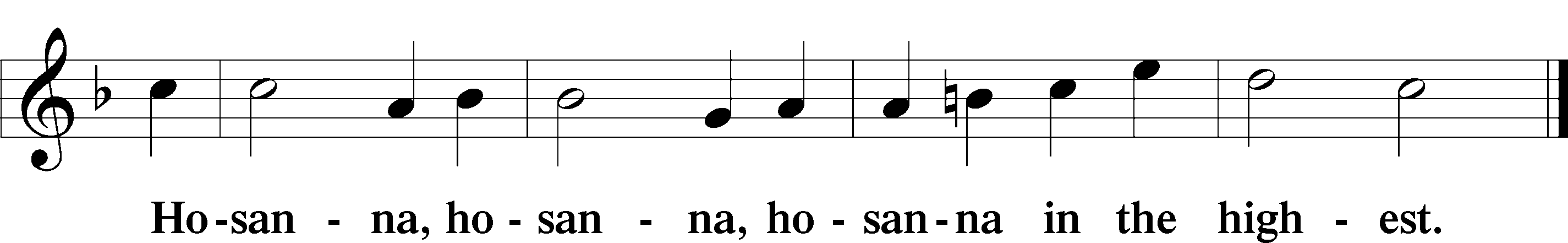 Lord’s Prayer  The congregation is encouraged to silently pray the Lord’s Prayer as it is chanted.	Matthew 6:9–13P	Our Father who art in heaven,     hallowed be Thy name,     Thy kingdom come,     Thy will be done on earth as it is in heaven;     give us this day our daily bread;     and forgive us our trespasses as we forgive those who trespass against us;     and lead us not into temptation,     but deliver us from evil.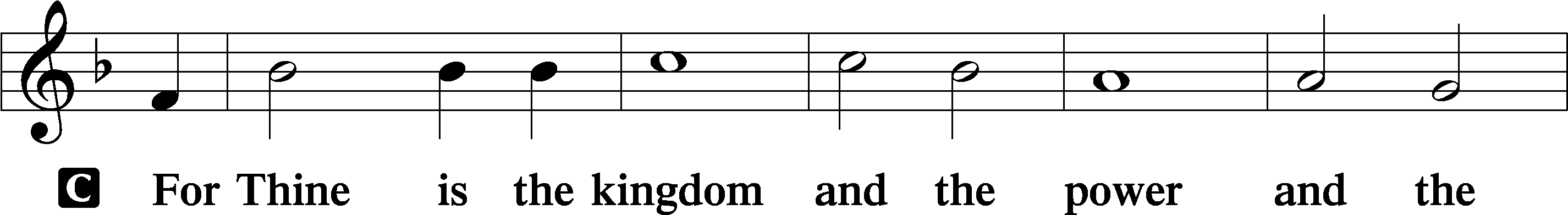 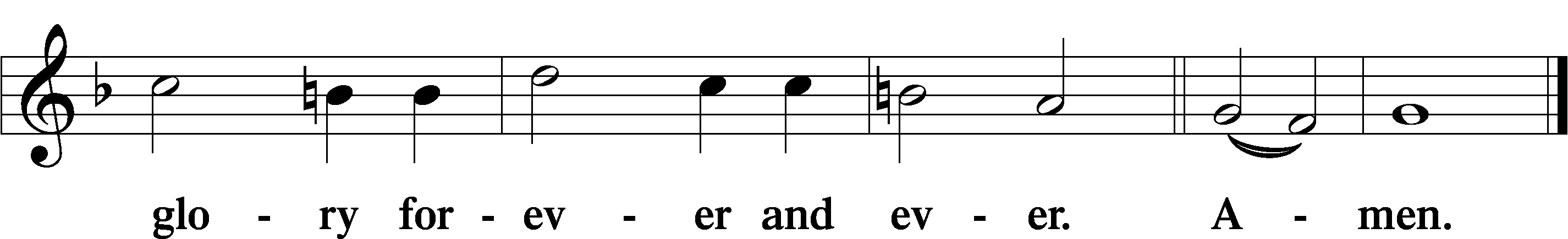 The Words of Our Lord	Matthew 26:26–28; Mark 14:22–24; Luke 22:19–20; 1 Corinthians 11:23–25P	Our Lord Jesus Christ, on the night when He was betrayed, took bread, and when He had given thanks, He broke it and gave it to the disciples and said: “Take, eat; this is My T body, which is given for you. This do in remembrance of Me.”In the same way also He took the cup after supper, and when He had given thanks, He gave it to them, saying: “Drink of it, all of you; this cup is the new testament in My T blood, which is shed for you for the forgiveness of sins. This do, as often as you drink it, in remembrance of Me.”Pax Domini	John 20:19P	The peace of the Lord be with you always.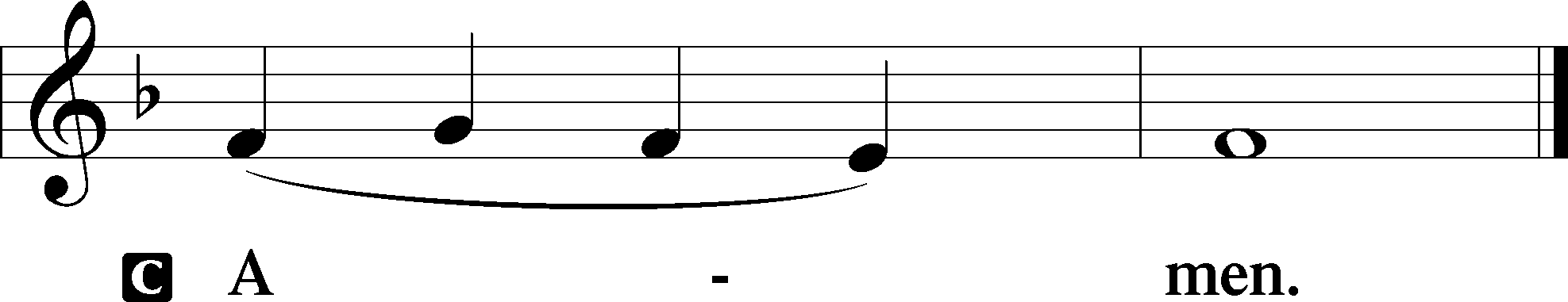 Agnus Dei	John 1:29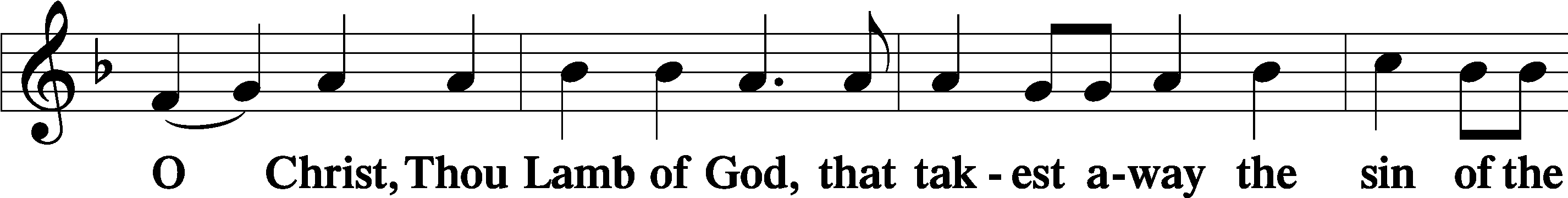 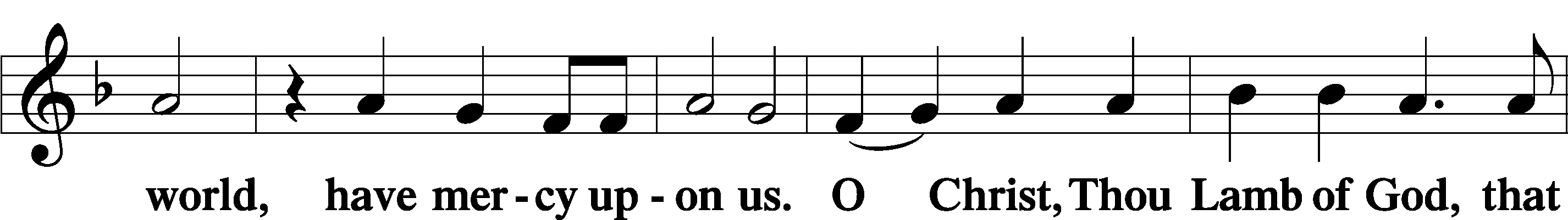 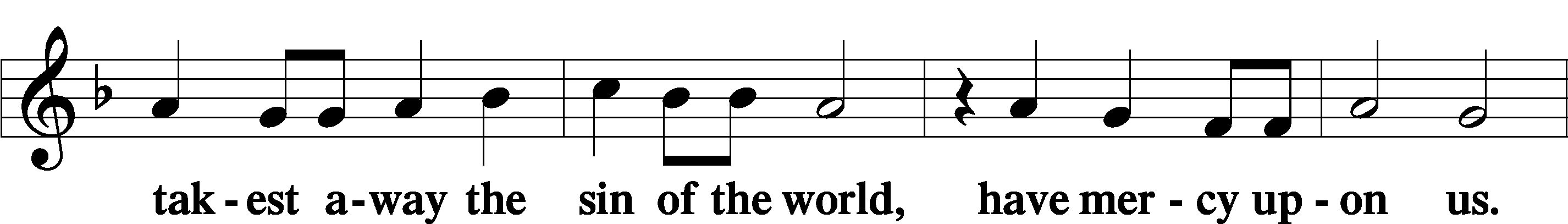 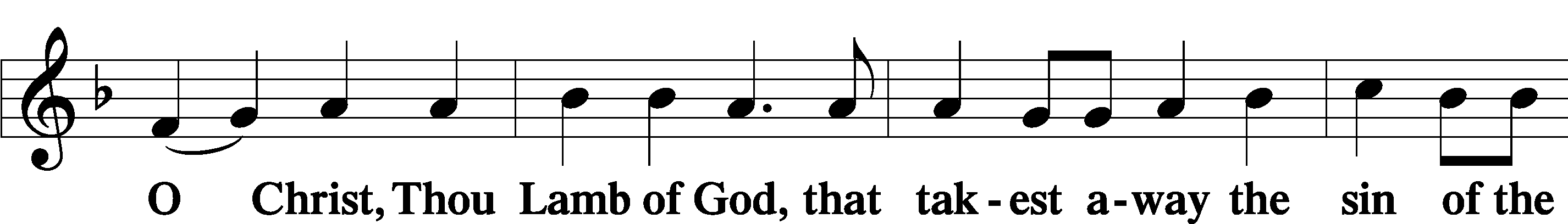 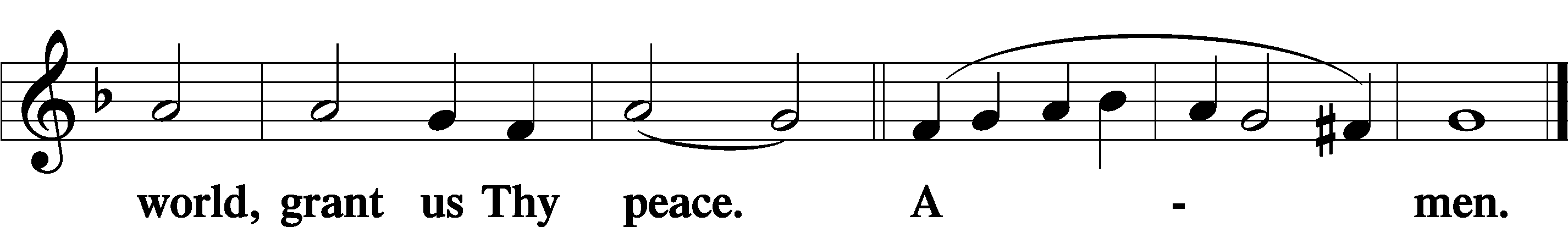 SitDistributionThe pastor and those who assist him receive the body and blood of Christ first and then distribute them to those who come to receive, saying:Take, eat; this is the true body of our Lord and Savior Jesus Christ, given into death for your sins.Amen.Take, drink; this is the true blood of our Lord and Savior Jesus Christ, shed for the forgiveness of your sins.Amen.In dismissing the communicants, the following is said:The DismissalP	The body and blood of our Lord Jesus Christ strengthen and preserve you in body and soul to life everlasting. Depart T in peace.C	Amen.Distribution Hymn:  LSB #668 “Rise! To Arms! With Prayer Employ You”Distribution Hymn:  LSB #746 “Through Jesus’ Blood and Merit”Distribution Hymn:  LSB #664 “Fight the Good Fight”StandNunc Dimittis	Luke 2:29–32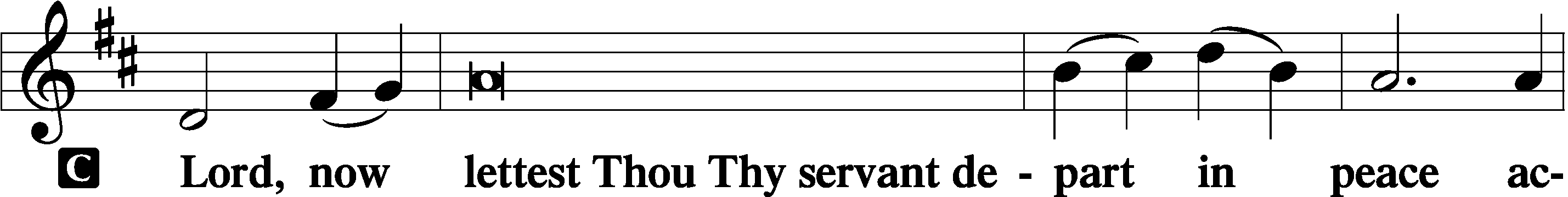 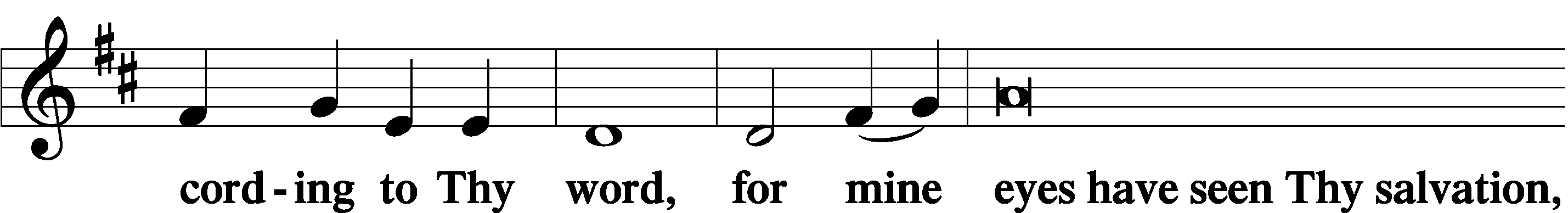 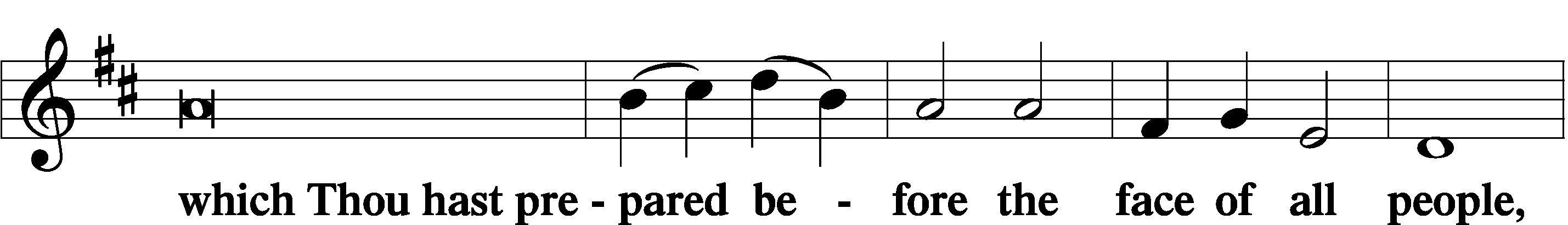 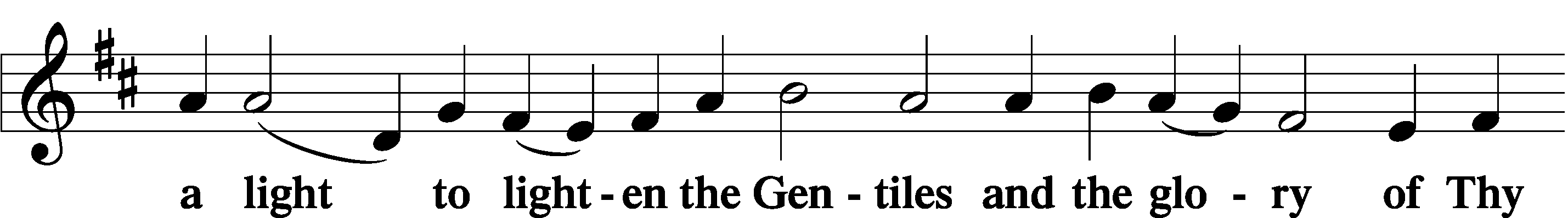 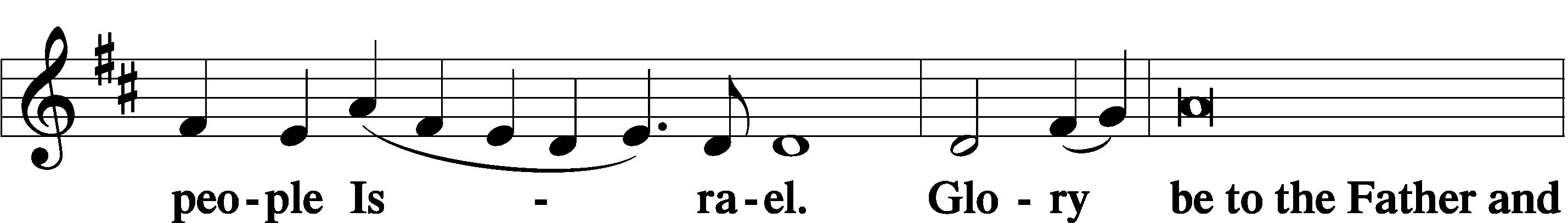 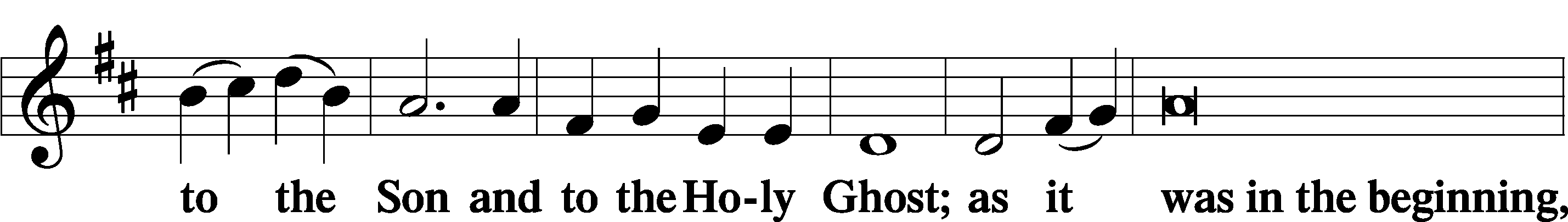 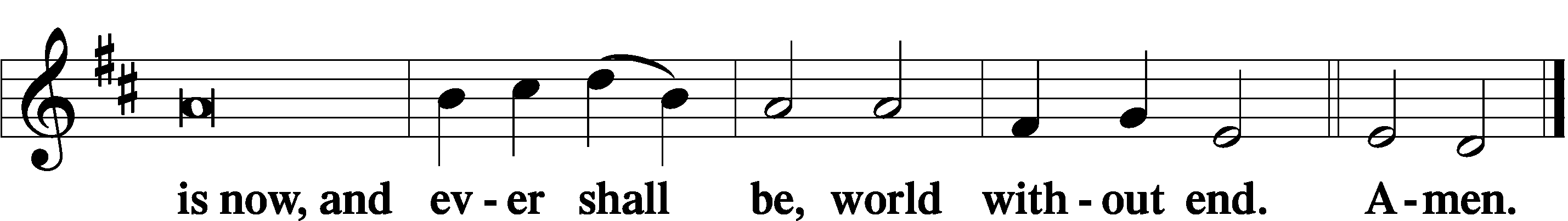 Thanksgiving	Psalm 107:1P	O give thanks unto the Lord, for He is good,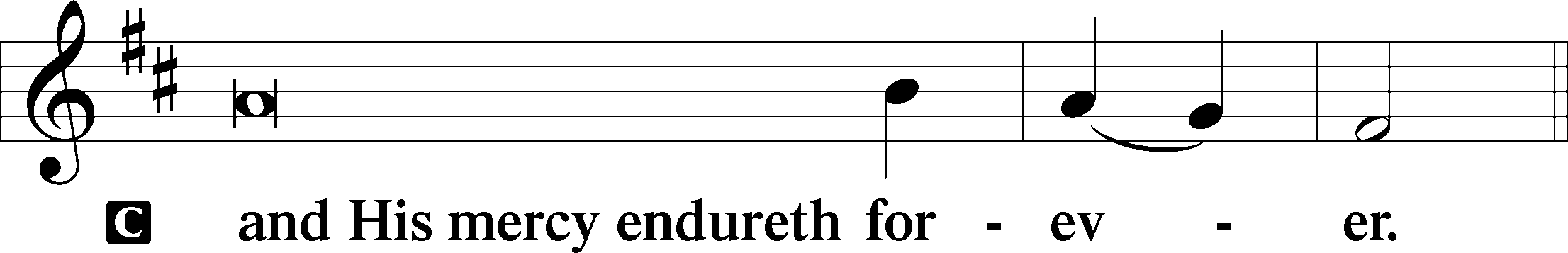 Post-Communion CollectP	Let us pray.We give thanks to You, almighty God, that You have refreshed us through this salutary gift, and we implore You that of Your mercy You would strengthen us through the same in faith toward You and in fervent love toward one another; through Jesus Christ, Your Son, our Lord, who lives and reigns with You and the Holy Spirit, one God, now and forever.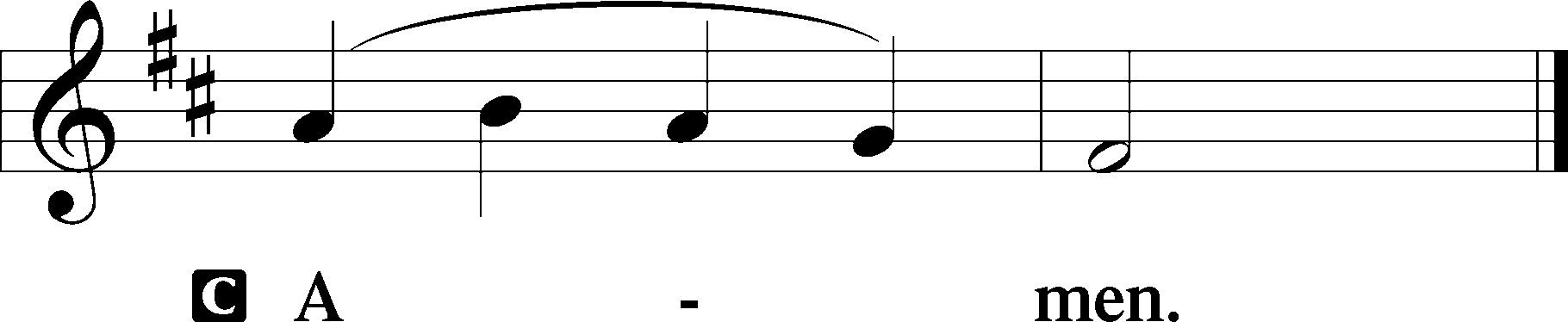 Salutation	2 Timothy 4:22P	The Lord be with you.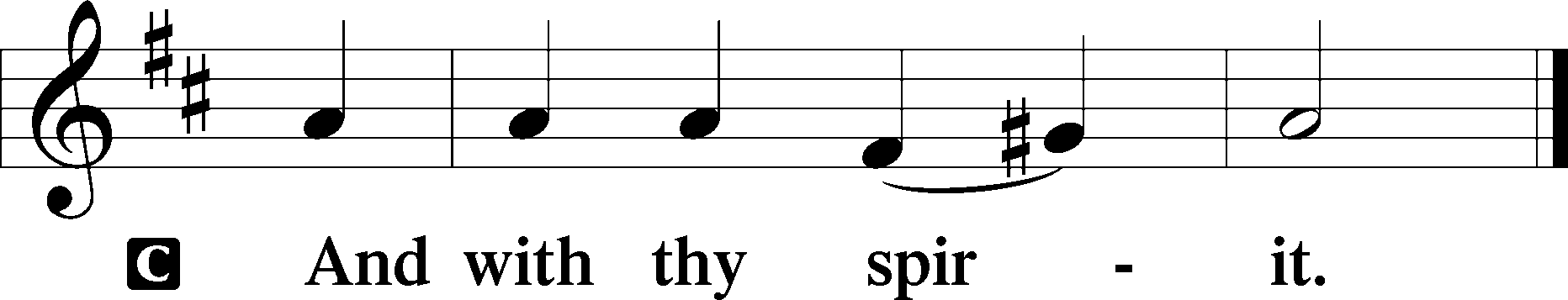 Benedicamus	Psalm 103:1P	Bless we the Lord.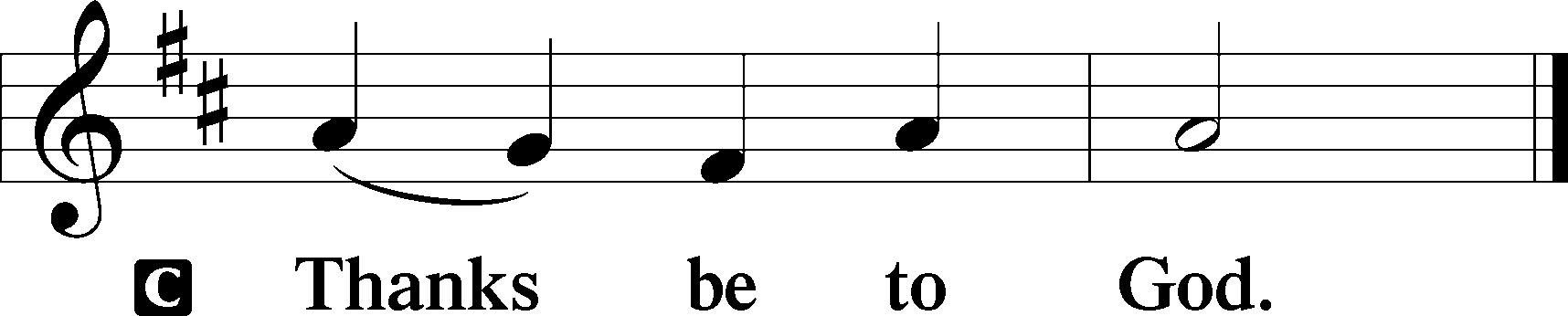 Benediction	Numbers 6:24–26P	The Lord bless you and keep you.The Lord make His face shine upon you and be gracious unto you.The Lord lift up His countenance upon you and T give you peace.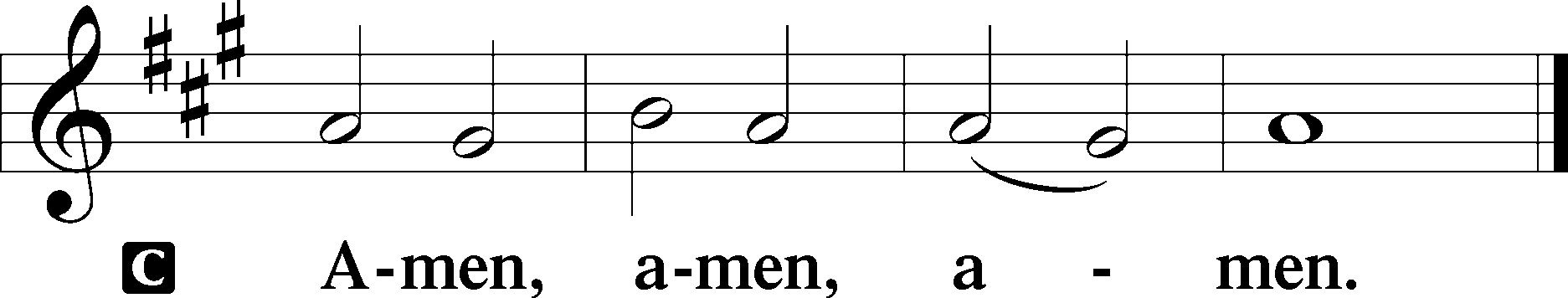 Closing Hymn:  LSB #566 “By Grace I’m Saved”Silent prayer after worship:  O Lord, lead me to daily read Your word and pray that I may receive Your blessings and grow in my faith, so that my life may be a light that gives You glory and directs others to You.  In Jesus’ name.  Amen.AcknowledgmentsUnless otherwise indicated, Scripture quotations are from the ESV® Bible (The Holy Bible, English Standard Version®), copyright © 2001 by Crossway, a publishing ministry of Good News Publishers. Used by permission. All rights reserved.Created by Lutheran Service Builder © 2024 Concordia Publishing House.fffffffffffffffffffffffffffffffffff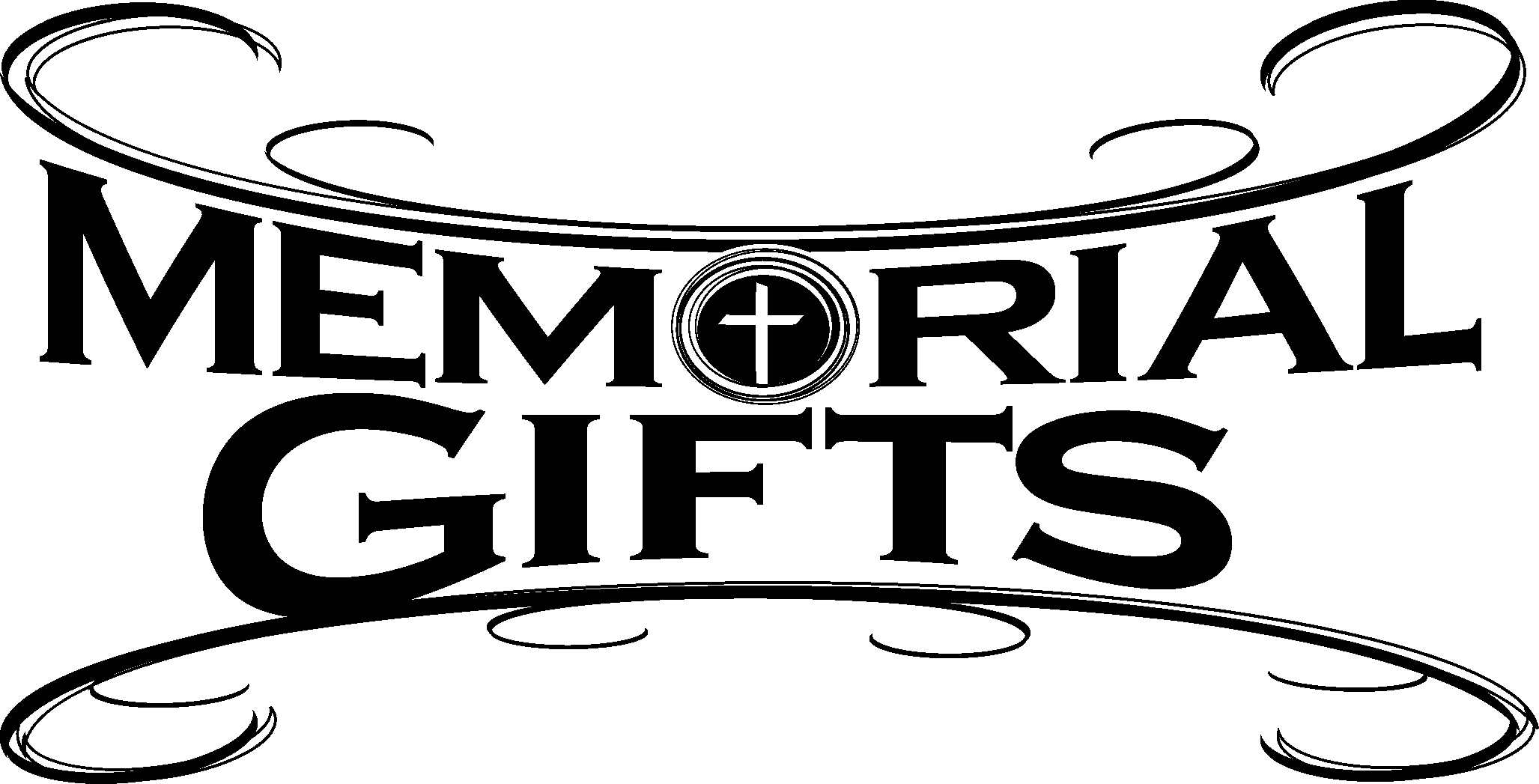 fffffffffffffffffffffffffffffffffffIn Loving Memory of My Husband, Robert Sulek:  Edeltraud Sulek (Capital Campaign).fffffffffffffffffffffffffffffffffffAttendance:     Sunday, January 21, 2024:  37fffffffffffffffffffffffffffffffffffToday, 7 pm, Fellowship Hall:  AA MeetingMonday, 7 pm, Fellowship Hall:  Church Council MeetingTuesday, 7-9 pm, Fellowship Hall:  Penn-Ohio SingersWednesday, 7 pm, Fellowship Hall:  NA MeetingFriday, 7 pm, Sanctuary:  Vespers Service (The Purification of Mary and Presentation 		of Our Lord)Next Sunday, 9 am, Sanctuary:  Divine Service7 pm, Fellowship Hall:  AA MeetingfffffffffffffffffffffffffffffffffffBible Memory Verses ~ Week of January 28th:For Adults:   Beloved, let us love one another, for love is from God, and whoever loves has been born of God and knows God. 		1 John 4:7For Children:  We do not present our pleas before you because of our righteousness, but because of your great mercy. 		Daniel 9:8fffffffffffffffffffffffffffffffffffAltar Guild members are reminded that 2024 dues ($25) may be paid to Treasurer Evelyn Baisch. Checks should be made out to the church.fffffffffffffffffffffffffffffffffffTHANK YOU FOR SERVING IN JANUARY: Elder:  Jonathan Baisch;  Ushers:  Cheryl Fedele, Mike Flaugher, & Jesse Riffle; Altarware ~ Sundays:  (prior) Diane Riefstahl; (after) Cheryl Fedele & Clara Krivosh.fffffffffffffffffffffffffffffffffffOur Stewardship of Treasures for the Lord: 		 	  Online Figure for Thursday, January 18, 2024 General Fund:  $80.00Figures for Sunday, January 21, 2024 General Fund:  $1,343.00		YTD:  $4,844.50SELC:  $30.00				YTD:  $172.00Food Pantry:  $50.00Quarterly Missions:  $0.00Capital Campaign:  $35.00Other:  $275.00For online giving, check out https://www.saintspeterandpaul.net/online-giving.fffffffffffffffffffffffffffffffffffPastor Deal will be on vacation Tuesday, January 30--Monday, February 5. Please contact Rev. Baisch (501-253-8292) or Elder Jonathan Baisch (724-816-6866) if in need of pastoral care during this time. fffffffffffffffffffffffffffffffffffPlease note that the Sunday Morning Bible Study scheduled for February 4th is canceled.fffffffffffffffffffffffffffffffffffChurch Council members are reminded of the meeting tomorrow evening (Jan. 29th) at 7 pm in the Fellowship Hall. Please email reports to Diane by noon tomorrow so that packets can be prepared.fffffffffffffffffffffffffffffffffffJoin us this Friday evening, February 2nd, for a special Vespers Service honoring The Purification of Mary and Presentation of Our Lord. The service will begin at 7 pm and will be led by Rev. Baisch.fffffffffffffffffffffffffffffffffffTHANK YOU FOR SERVING IN FEBRUARY: Elder:  Jonathan Baisch;  Ushers:  Matt Berent, Mark Gabriel, Michael Laird, and Jerome Thomas; Altarware ~ Sundays:  (prior) Elizabeth Haenftling (02.04), Marie Flaugher (02.11), Diane Riefstahl (02.18 and 02.25); (after) Marie Flaugher; ~Special Divine Service (02.14):  (prior) Diane Riefstahl; (after) Marie Flaugher.Remember the following in Prayer…~The Hurting and Healing:  Amy, Steve, Mary Jane Anderson, Steve Antolovich, Ellen BaronCA, Amy Blomenberg, Lois BortnerCA, Sara Brubaker and her son, Canaan; Dee Bullock, Bev & Joe Chlpka, Susan Davies, Loretta Deal, Tim Dudash, Mike Flaugher, Judith & Eddy Furey, Griffin, Pastor Charles Henrickson, Joan, Keith Jozwiakowski, Darla Krajci, Barbara Kreske, Jess Lavoie, Paul LucasCA, Sandy Marshall, Lynn Price, Juanita Rentschler, Richard ReuningCA, Nancy RobertsonCA, Kriss  SvidroCA, Rudy Tomko, Bob Usnarski, Joel & Peggy Wasson, Angela WeserCA, Ruth Wolf, and Michelle Young.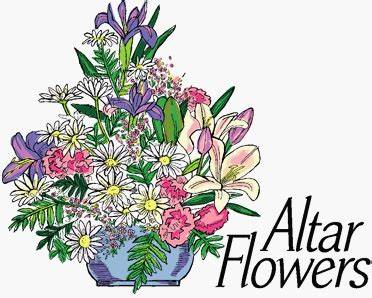 ~The Homebound:  Anna Mae Daris, Millie Elavsky, Jean Tomko, Betty Wolf, and Ed & Millie Zachar.~Celebrating:  Birthday:  Bess Kleindienst (01.23).~Serving in the Military:   Alex (Sasha) Carr, Duncan Vaupel, Curtis Sinewe, and Joshua Solyan.~Community & World Needs:  Those suffering due to the conflicts in the Middle East and between Ukraine and Russia; those suffering from loss and dislocation because weather disasters; those suffering from addiction and their families; Local, State, and National Government Leaders; safety for all Police Officers, Firefighters, & First Responders; the unemployed; our First Quarter Local Mission:  Community Outreach.	      			*CA represents cancer.fffffffffffffffffffffffffffffffffffCopies of the February issue of “The Rock and the Sword” newsletter are available on the table in the narthex and next to the nursery. There are some exciting announcements for fellowship opportunities beginning in February, so be certain to pick-up your copy!fffffffffffffffffffffffffffffffffffPastor………………………………………………...……………Rev. Jacob DealE-mail …………………………….……pastordeal@saintspeterandpaul.netPhone Number……………………..…………………724-347-3620 (Option 2)Church Office………………………..…………………724-347-3620 (Option 3)Website …………………………………………www.saintspeterandpaul.netSecretary…………………………………………………………Diane RiefstahlE-mail ………………………………………church@saintspeterandpaul.net Website …………………………………………www.saintspeterandpaul.netFood Pantry (email):  ……………foodpantry@saintspeterandpaul.netCongregation President………………………………….…Jonathan BaischChurch Elder …………………………………………...……. Jonathan BaischOrganist………………………………………………..….…Rebecca MarquetteAA Contact: Steve………………………………………………...…724-813-2358NA Contact:  Larry……………………………………..…………..724-977-8733fffffffffffffffffffffffffffffffffffIf needing to get into the church building during the week, please phone first to make certain someone is here to let you in.